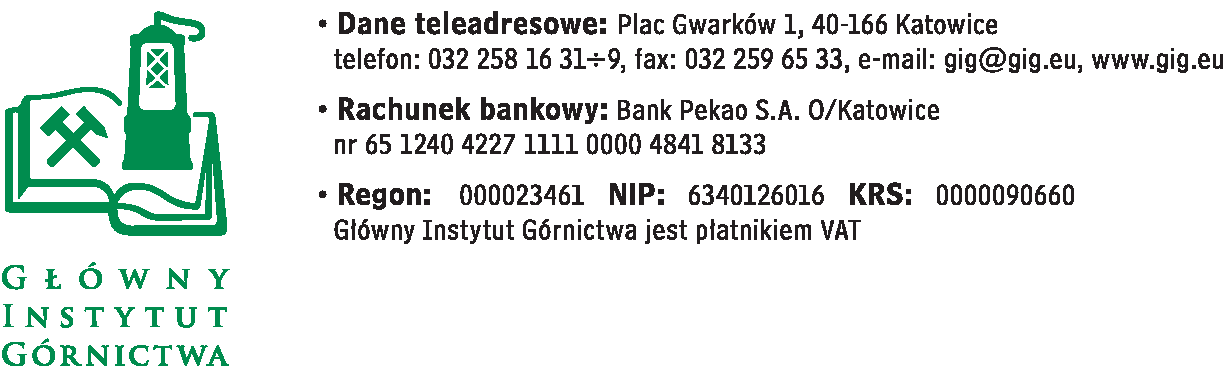 FZ-1/4890/KB/2018/S.C.                                         Katowice,  dnia  27.04.2018Odpowiedzi  na pytania do postępowania przetargowegona dostawę materiałów laboratoryjnychW związku z prowadzonym postępowaniem,  w oparciu o Art.38  ust. 1 Ustawy Prawo Zamówień Publicznych z dnia 29.01.2004 roku,  wpłynęły  do Głównego Instytutu Górnictwa kolejne  zapytania dotyczące treści SIWZ, na które Zamawiający odpowiada pod  pytaniemW związku z wprowadzonymi zmianami do SIWZ FZ-1/4890/KB/18/S.C. poniżej przesyłam pytania do postępowania.Dotyczy pakiet 4. Materiały laboratoryjne IPytanie 1 dot. pozycji 84Zgodnie z materiałami oryginalnymi producenta wzorcowy model wytrząsarki opisany przez Zamawiającego posiada zakres ustawiania wyłącznika czasowego w zakresie 1 s do 99h 59min oraz wymiary zewnętrzne (szer. x wys. x gł.) 460 x 180 x 140 mm.Czy w związku z powyższym Zamawiający wyrazi zgodę na zaoferowanie wytrząsarki o zakresie ustawiania wyłącznika czasowego w zakresie 1 s do 99h 59min oraz wymiarach zewnętrznych (szer. x wys. x gł.) 460 x 180 x 140 mm przy zachowaniu pozostałych parametrów?Odpowiedź  Zamawiającego: Zamawiający wprowadza zmiany do SIWZ i zmienia wymagane  parametry urządzeniaPytanie 2 dot. pozycji 84Czy Zamawiający wymaga dostarczenia do każdej wytrząsarki wkładki umożliwiającej wytrząsanie probówek 6 x 50 ml; d=28 mm?Odpowiedź  Zamawiającego:  Zamawiający wymaga wytrząsarki umożliwiającej wytrząsanie próbek  6x50 ml,  d=28Pytanie 3 dot. pozycji 32Czy Zamawiający wyrazi zgodę na zaoferowanie statywu na probówki, wykonanego z PP, do probówek o średnicy 16 mm, ilość miejsc 60, z alfanumerycznymi oznaczeniami pozycji ułatwiającymi identyfikację próbek, wymiary statywu: 246×105×72 mm?Odpowiedź  Zamawiającego: Zamawiający wprowadza następujące zmiany do SIWZ .Pytanie 4 dot. pozycji 113Czy Zamawiający wyrazi zgodę na zaoferowanie statywu na probówki, wykonanego z PP, do probówek o średnicy 13 mm, ilość miejsc 90, z alfanumerycznymi oznaczeniami pozycji ułatwiającymi identyfikację próbek, wymiary statywu: 246×105×64 mm?Odpowiedź  Zamawiającego:  Zamawiający nie wyraża  zgodyW związku z wprowadzonymi zmianami do SIWZ FZ-1/4890/KB/18/S.C. poniżej przesyłamy pytania do postępowania.Dotyczy pakiet 4. Materiały laboratoryjne  IPytanie 1 dot. pozycji 100Zamawiający wyraził zgodę na zaoferowanie naczynek o wymiarach 96x55x16 mm, wprowadzając jednocześnie zapis 95 mm x 55 mm x 15 mm +/- 2%, który wyklucza możliwość zaoferowania naczynek o wymiarach 96x55x16 mm, bowiem maksymalna dopuszczalna wysokość wynosi 15,3 mm. Zwracamy się z prośbą o wyjaśnienie. Odpowiedz Zamawiającego : Wymaganie +/- 2% zostało wprowadzone głównie ze względu na długość . Zamawiający wprowadza zmianę do SIWZ Naczynko do spalań porcelanowe, prostokątne, z pionowymi ściankami, glazurowane z wyjątkiem podstawy, pojemność  min .55 ml, wymiary:  max dł. 95 mm x   max szerokość 55 mm Pytanie 2 dot. pozycji 105Zgodnie z materiałami oryginalnymi producenta wzorcowy ociekacz PE producenta WDF opisany przez Zamawiającego posiada wymiary (dł. x szer. x wys.) 420×170×610 mm, a więc nie spełnia parametru szerokości, opisanego przez Zamawiającego jako 160 mm +/- 2%. Maksymalna szerokość dopuszczona przez Zamawiającego wynosi 163,2 mm.  Czy w związku z powyższym Zamawiający wyrazi zgodę na zaoferowanie ociekacza PE o wymiarach (dł. x szer. x wys.) 420×170×610 mm przy zachowaniu pozostałych parametrów?Ociekacz PEWykonany z drutu pokrytego tworzywem sztucznym PE. Do montażu na ścianie lub blacie. Z kanałem odpływowym i nóżkami pokrytymi tworzywem sztucznym. Wym. max szerokość 420, max wysokość 610  mieszczący do 24 butli na odczynniki i 20 kolbDotyczy pakiet Cz. V. materiały laboratoryjne  IIPytanie 1 dot. pozycji 17Zamawiający wprowadziła zapis „kompatybilne z butlą z poz. 19, pakowane max po 2 szt.”. Czy Zamawiający nie popełnił omyłki pisarskiej i zapis powinien mieć brzmienie „kompatybilne z butlą z poz. 16, pakowane max po 2 szt.”?Odpowiedz Zamawiającego:  Nie nastąpiła pomyłkaPytanie 2 dot. pozycji 81Zwracamy się z prośbą o przesłanie rysunku kolumny pionowej z podziałką (10:0,1 ml) i kurkiem PTFE.(SC-1) Image006Pytanie 3 dot. pozycji 29-34W zawiązku z faktem, iż Zamawiający nie wyraził zgody na sposób pakowania pipet po 6 szt. lub po 12 szt. zwracamy się z prośbą o wydzielenie pozycji 29-34 do osobnego pakietu.Odpowiedz Zamawiającego: Zamawiający nie wyraża zgodyZamawiający  jednocześnie zmienia zapisy w formularzu  techniczno- cenowym  dla części 4 w poz.32, 84, 100 i 105.  Zamawiający wprowadza zmiany do SIWZ w Części nr 4 i przedłuża termin składania ofert do dnia 14.05.2018 godz. 10:00. Otwarcie ofert nastąpi w dn. 14.05.2018 godz. 10.30 w siedzibie Zamawiającego, Dział Handlowy pok.226                                                                           Z poważaniem          Przewodniczący Komisji Przetargowej                     Monika Wallenburg84Wytrząsarka -ruch obrotowy - 360o Maksymalne obciążenie 2,0 kgZakres obrotów 5- 80 obr/min Cyfrowy wyświetlacz wskazujący: obroty, czasZakres ustawianie wyłącznika czasowego 1 s  do  min. 99 hWymiary zewn. max. (szer x gł x wys): 460 x 180 x.150 mm ; waga max. 1,6 kg Klasa ochronności IP 21Umożliwia wytrząsanie probówek 6 x 50 ml ; d=28 mmNaczynka mikro z kryzą, bezbarwne, okrągłodenne, pojemność 0,3 ml, pakowane po 100 sztuk32Statyw na probówki, wykonany z PP-HD, do probówek o średnicy 15 - 16 mm, ilość miejsc 50, z wytłoczoną numeracją ułatwiającą identyfikację próbek, wymiary statywu140 mm x 275 mm x 72 mm,